Allegato 1Modello di dichiarazione da rendere da parte dell’atleta  e del tecnico (validità 14gg)DICHIARAZIONEIl sottoscritto _____________________________________________________________________ C.F. :__________________________________________attesta          di non aver avuto diagnosi accertata di infezione da Covid-19;    di non aver avuto, nelle ultime settimane, sintomi riferibili all’infezione da Covid-19 tra i quali, temperatura corporea > 37,5 °C, tosse, astenia, dispnea, mialgie, diarrea, anosmia, ageusia;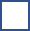     di non aver avuto, nelle ultime settimane, contatti a rischio con persone affette da coronavirus.In fede,______________________[data e firma dell’atleta]______________________[in caso di minore, firma anche dell’esercente la potestà genitoriale]_______________NoteLe informazioni di cui sopra saranno trattate in conformità al Regolamento UE n.2016/679 (Regolamento generale sulla protezione dei dati personali) per le finalità di prevenzione da Covid-19 di cui all’informativa resa ai sensi dell’art.13 del predetto Regolamento.